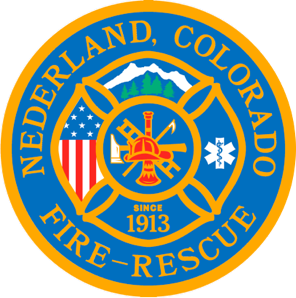 Nederland Fire Protection District Board of Directors Regular Meeting MinutesSeptember 20, 2023** This meeting is being recorded **Roll CallGuy Falsetti – Present Todd Wiesler –  PresentRuss Panneton – Present	Bob Sheehan – Present	Ryan Keeler – Present Chief Schmidtmann – Present Announce Quorum & Call Meeting to Order @ 1906Agreed to expedited meetingPublic Statements, Comments or Questions(Please state name and if in district or out of district for the record)Name			District	Approve the meeting agenda Acceptance of previous meeting minutes4-0-0 Treasurer was absent at the last meetingTreasurer’s ReportReport will be skipped this month as the Board agrees to look at the numbers onlineChief’s ReportWould just like to move to the action itemsOld BusinessNew BusinessGrant Funding for new ambulance – Conor (Chief Schmidtmann)New ambulance for the District awarded EMTS grant awarded roughly $108K, the other will have to be purchased with cash – there is no lease purchase option. Total amount is $333,943.00 and due upon delivery of the vehicle, the grant will be awarded around 30 days after that time. Additional equipment needed to be purchased would be $25K-$35KMotion to enter into the agreement with Danko to purchase an ambulance per the terms: 5-0-0NFPD Audit ReportNo additional comments on the pension planMotion to accept the NFPD audit report: 5-0-0Oath for Charlie SchmidtmannPublic Statements, Comments or Questions(Please state name and if in district or out of district for the record)Forest Service wanted to say that they are here to support the new Chief and the District as a whole. Iain Irwin-Powell thanked the Board for all the energy and effort that went into the search for the new Fire Chief. Any other businessNext Meeting October 18th  @ 7pm	Note: Guy will be out of townMove the meeting up a week to October 11th to accommodate Board meembers that will be gone (Todd, Guy and Ryan)Motion: 5-0-0Adjourn the meeting @ 1940